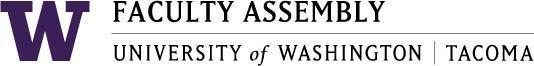 Academic Policy & Curriculum Committee May 12th, 2021, Zoom 12:30-2:00 pm Agenda Consent Agenda & Recording Permission/Land AcknowledgementApproval of Minutes​ from April 14, 2021 - ​Found in APCC Canvas –05.12.2021 ModuleAnnouncements:ASUWT Updates	Updates from UW Seattle New Program Proposals Bachelor of Arts in Economics and Policy Analysis (Credential)Bachelor of Arts in Economics and Policy Analysis with honors (Credential)Bachelor of Arts in Economics and Policy Analysis (Program)Program Change ProposalsMathematics MajorCourse Change Proposals TBANLT 411: Data ManagementTBANLT 460: Predictive AnalyticsTCHEM 251: Organic Chemistry ITMATH 351: Mathematics SeminarTWOMN 455: Contemporary Theories in Gender and Sexuality StudiesGraduation PetitionPolicy Issues & Other BusinessTest Optional Policy Update
	Hybrid and DL Policy Update
 	Syllabi and Grading IssuesBest Practices for Course Proposals Land Acknowledgement in Syllabus Service StatementsSIAS Concern Join Zoom Meeting	https://washington.zoom.us/j/91456029557 	Dial by your location        +1 253 215 8782 US (Tacoma)        +1 206 337 9723 US (Seattle)Meeting ID: 914 5602 9557